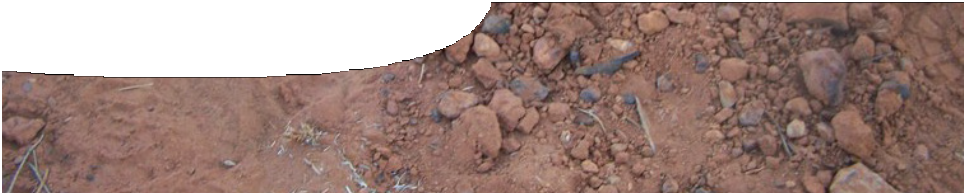 The southwest region of Western Australia is a world biodiversity hotspot with a multitude of different and amazing flora and fauna. Itis also the most populated region of the state, and human impact is increasingly noticeable.To help maintain a high level of ecological valueto remaining natural areas, research scientists must understand delicate interactions between these unique organisms and their environment.Professor Don Bradshaw from the University of Western Australia, is one such scientist. He has researched the honey possum, Tarsipes rostratus, in Scott National Park and, after 20 years, has become expert at catching these beautiful animals.And how does he do that? With pitfall traps — lots of them!The honey possumis a tiny and elusive animal that can fit snugly into the palm of your hand. It ventures out to feed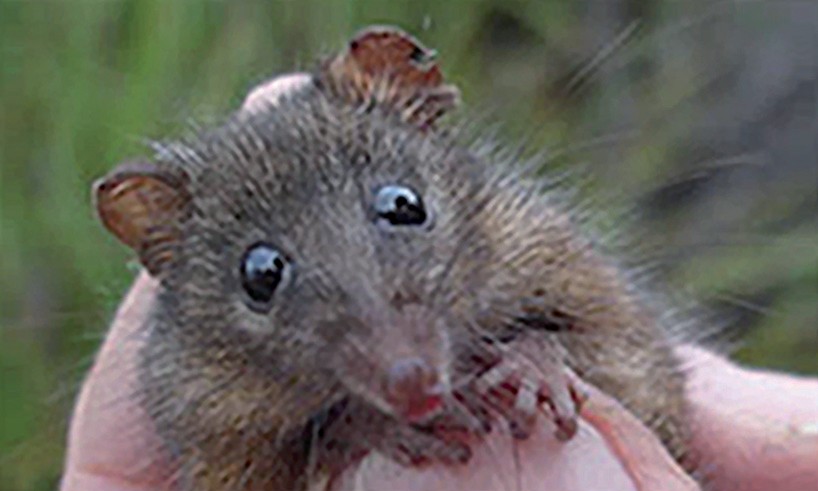 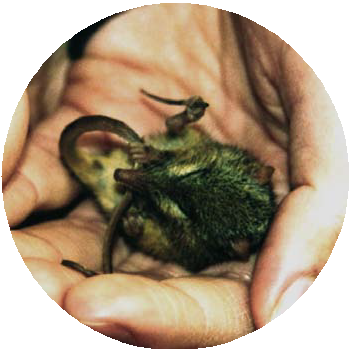 between dusk and dawn, running from plant toplant in search of large, nectar-richflowers, such as those from the Banksia genus.When nectar is abundant, honey possums are able toproduce up to four litters in a year.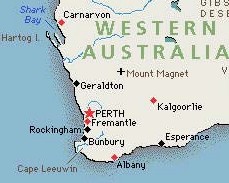 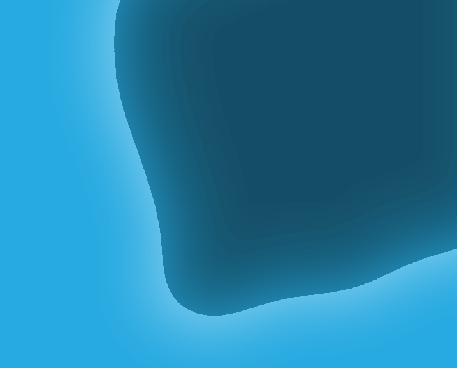 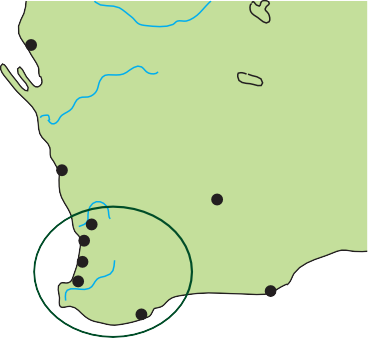 What is a pitfall trap?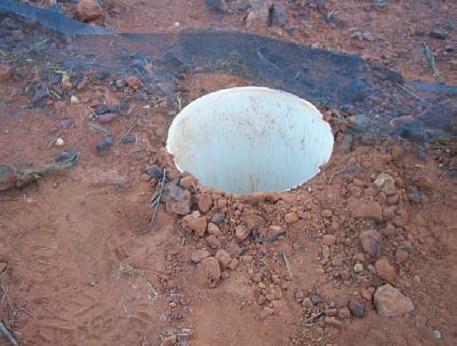 Pitfall traps are actually 40 cm lengths of 15 cm diameter PVC pipe dug into the ground so that the rim is level with the soil surface. Traps, arranged in a grid, are spaced five metres apart. Usually, one hundred traps are used per study site grid, but this can vary, depending on the size of the research area. When not in use, traps are fitted with lids to prevent anything from falling in.At least three different study site grids are set up in a research area. Each trapping period lasts about four days, with every trap checked each morning at dawn. That sounds like a lot of work!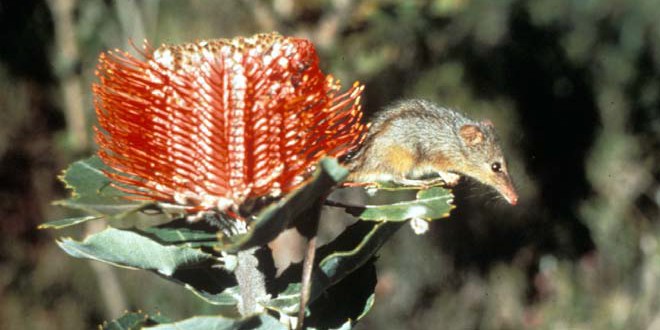 Counting possums!Research scientists often estimate the relative size of a population of a given species from trapping success rates (%). This is a useful indication in ecological studies, however it may not necessarily directly correlatewith total population size as possums can be more or less likely to fall into traps, depending upon the weather.Trap success rate (TSR) is the number of animals captured divided by the number of trap nights. One trap night is equal to one trap set for one night.Example:300 pitfall traps are set each night for a period of four nights. A total of 54 honey possums is captured.Number of trap nights = 4 X 300 = 1200 TSR = (54/1200) X 100TSR = 4.5%So … you may be wondering what the point of all this digging, walking, trapping and getting up before the rooster crows is about? Well, Professor Bradshaw has 20 years worth of data regarding different aspects of honey possum ecology. This has enabled him and his research team to monitor the stability of honey possum populations over time and the possible environmental and human impacts on numbers, health and reproduction. But what could possibly go wrong?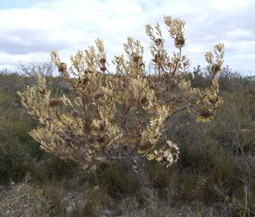 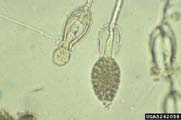 An ecological problemA researcher begins trapping honey possums in 1994 in a 30 000 hectare National Park in southwest Western Australia. Three study site grids (A, B andC) are established in an homogenous Banksia woodland, unburnt for at least 40 years. Each grid comprises 200 pitfall traps. Trapping sessions are carried out four times a year in summer, autumn, winter and spring. Each trapping session runs over a four night period.During the last trapping session in 1998, the researcher notices signs of dieback infection within the park. Further investigation reveals that the outbreak has had a significant impact on Banksia species.The researcher continues trapping for the next seven years. Data regarding rainfall, plant flowering times and topography are also collected to help analyse the population data. The researcher also learns that a mountain bike race was held in spring of 1997on an ecotourism track that runs through the park.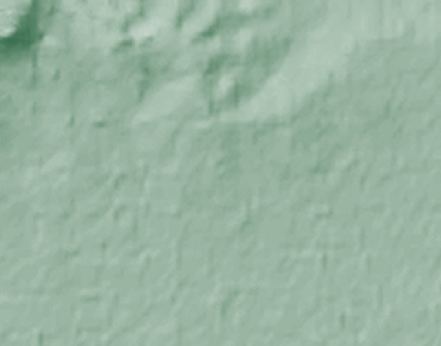 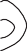 The researcher uses the following data to answer the research question:‘Has the outbreak of dieback had an adverse effect on the honey possum population within the national park?’dieback infected areascale: 1 cm = 1 kmtopographical map of study site showing grid locations.Table 1. Flowering times of plants most often visited by honey possumsData from Florabase, florabase.calm.wa.gov.au (images of flowers are available)Table 2. Monthly rainfall (mm) and mean monthly rainfall (mm) for research area 1994 – 2004Data from Bureau of Meteorology, www.bom.gov.au/weather/wa (blank cells are from months when data is not available)Table 3. (a-f) Honey possum captures for grids A, B and C, 1994 – 2004(a) 1994(c) 1998(e) 2002(b) 1996(d) 2000(f) 2004Plant speciesSpecies in flowerSpecies in flowerSpecies in flowerSpecies in flowerSpecies in flowerSpecies in flowerSpecies in flowerSpecies in flowerSpecies in flowerSpecies in flowerSpecies in flowerSpecies in flowerPlant speciesSummerSummerSummerAutumnAutumnAutumnWinterWinterWinterSpringSpringSpringPlant speciesDJFMAMJJASONAdenanthos meisneri••••••••••Adenanthos obovatus••••••••Banksia grandis••••••Banksia ilicifolia••••••••••••Banksia littoralis••••••••Banksia meisneri••••••Banksia occidentalis•••••••••••Beaufortia sparsa••••••••Corymbia calophylla•••••••Hakea lissocarpha•••••yearJanFebMarAprMayJunJulAugSepOctNovDecMean19941.22.213.52.64218.825.231.426.236.212.8217.8199538.24431.61029.833.465.218.463.652.811.69143.919960.99.213.422.42340.664.630.268.422.2259.827.419972.410877.425.857.231.644.267.810519.834.835.250.819980.82.23288.8235651.275.428.23626.414.636.2199969.88.649.6573542.35432.644.135.233.44041.82000210.242.45822.4926.630.235.610.812.210.58.439.720011114.8834.52990.138.238.610440.9200216.83.622.2518.931.424.62225.449.643.423.92003030.277.655.774.665.28.444.52004414213.21428.655.621.810.629.4026.6SeasonABCTotalall gridsSummer20283078Autumn21153066Winter253687148Spring16194883Annual total8298195375SeasonABCTotal all gridsSummer17232666Autumn15142352Winter22173372Spring12222660Annual total6676108250SeasonABCTotalall gridsSummer19232567Autumn17222665Winter29203988Spring16242868Annual total8189118288SeasonABCTotalall gridsSummer13152553Autumn9112949Winter16143363Spring10103353Annual total4850120218